Northern Rockies Aviation Mission Planning SheetThis document is meant to be utilized in conjunction with a Mission Aviation Safety Plan (MASP).  Depending upon complexity of the mission, a Reoccurring MASP has been created for specific missions such as: Aerial Ignition, Backcountry Airstrips, UAS, Helicopter Operations etc. If the mission dictates, a standalone MASP may be created.Directions:All information in BLUE bordered boxes (Pages 1-3) to be completed by requesting person/unit.Information in TAN shaded boxes to be completed by Unit/Forest Aviation Officer and/or Dispatch.U/FAO: 		Jonathan Marvin (Jack)			Dispatch Center: Grangeville DispatchRequestor will email completed form to the Unit/Forest Aviation Officer and appropriate dispatch center. U/FAO email: 	jonathan.marvin@usda.gov 		Dispatch Center email: idgvc@firenet.gov Dispatch will work with Unit/Forest Aviation Officer to complete and/or clarify any missing information and schedule aircraft as needed. DAY OF MISSION information will be filled in by Aviation Manager/Helicopter Manager Day of MissionDoors Off or Open Operations checklist:   **All items shall be covered and signed for prior to operations** Aircraft connection point and secondary restraint configuration (Interagency Safety Alert IASA 17-02)  Proper donning and adjustment of secondary restraint system.   Have an understanding of the secondary restraint interaction with FAA approved seat belts.  Potential of secondary restraint interference with Airbus AS 350 fuel shut off lever if applicable.  Know location and use of secondary restraint interaction quick- release.  Perform buddy–check and Pilot in Command check of secondary restraints before flight.  Practice egress with secondary restraint quick-release mechanism and function of seatbelt.  Know location and use of rescue knife.Signatures Risk Assessment, Doors off Operations, GAR, Briefing completed.Forest Aviation Information and Briefing PackagePlace map links, QR codes, etc. here.*** FRAT QR Codes Required ***INSERT FOREST HYPERLINK AND QR CODEProject Name:Project Name:Project Name:Project Name:Date & Time Ordered:Date & Time Ordered:Date & Time Needed:Date & Time Needed:Home Unit: Sub-Unit:Land Ownership: Project Size:Dispatch Center Requesting: Dispatch Center Requesting: Request # (A#): Request # (A#): Dispatch Center Filling:Dispatch Center Filling:Request # (A#): Request # (A#): Charge Code: Charge Code: Estimated Total Project Cost:Estimated Total Project Cost:Requested By & Position: Requested By & Position: Requesting Contact # & email: Requesting Contact # & email: Reporting Location:(Lat-Long in D° dM’ & geographical description)Reporting Location:(Lat-Long in D° dM’ & geographical description)Reporting Location Type (e.g. Helispot, Airport etc.):Reporting Location Type (e.g. Helispot, Airport etc.):Brief Description of Mission:  Brief Description of Mission:  Justification for Use of Aviation:Justification for Use of Aviation:Mission Category:    Pax Transport       Detection        Recon       Aerial Ignition à    PSD       Helitorch     UAS       External Load       Backcountry       Training       Other: Mission Category:    Pax Transport       Detection        Recon       Aerial Ignition à    PSD       Helitorch     UAS       External Load       Backcountry       Training       Other: Mission Category:    Pax Transport       Detection        Recon       Aerial Ignition à    PSD       Helitorch     UAS       External Load       Backcountry       Training       Other: Mission Category:    Pax Transport       Detection        Recon       Aerial Ignition à    PSD       Helitorch     UAS       External Load       Backcountry       Training       Other: Mission Category:    Pax Transport       Detection        Recon       Aerial Ignition à    PSD       Helitorch     UAS       External Load       Backcountry       Training       Other: Mission Category:    Pax Transport       Detection        Recon       Aerial Ignition à    PSD       Helitorch     UAS       External Load       Backcountry       Training       Other: Mission Category:    Pax Transport       Detection        Recon       Aerial Ignition à    PSD       Helitorch     UAS       External Load       Backcountry       Training       Other: Aircraft Type:                            Rotor Wing:   Type 3          Type 2               Type 1                           MATOC Payload Category (Link: Job Aid):                            Fixed Wing:   Single Engine            Twin Engine                           UAS:     Fixed Wing     Rotor Wing   *AND*    Type 1      Type 2      Type 3      Type 4Aircraft Type:                            Rotor Wing:   Type 3          Type 2               Type 1                           MATOC Payload Category (Link: Job Aid):                            Fixed Wing:   Single Engine            Twin Engine                           UAS:     Fixed Wing     Rotor Wing   *AND*    Type 1      Type 2      Type 3      Type 4Aircraft Type:                            Rotor Wing:   Type 3          Type 2               Type 1                           MATOC Payload Category (Link: Job Aid):                            Fixed Wing:   Single Engine            Twin Engine                           UAS:     Fixed Wing     Rotor Wing   *AND*    Type 1      Type 2      Type 3      Type 4Aircraft Type:                            Rotor Wing:   Type 3          Type 2               Type 1                           MATOC Payload Category (Link: Job Aid):                            Fixed Wing:   Single Engine            Twin Engine                           UAS:     Fixed Wing     Rotor Wing   *AND*    Type 1      Type 2      Type 3      Type 4Aircraft Type:                            Rotor Wing:   Type 3          Type 2               Type 1                           MATOC Payload Category (Link: Job Aid):                            Fixed Wing:   Single Engine            Twin Engine                           UAS:     Fixed Wing     Rotor Wing   *AND*    Type 1      Type 2      Type 3      Type 4Aircraft Type:                            Rotor Wing:   Type 3          Type 2               Type 1                           MATOC Payload Category (Link: Job Aid):                            Fixed Wing:   Single Engine            Twin Engine                           UAS:     Fixed Wing     Rotor Wing   *AND*    Type 1      Type 2      Type 3      Type 4Aircraft Type:                            Rotor Wing:   Type 3          Type 2               Type 1                           MATOC Payload Category (Link: Job Aid):                            Fixed Wing:   Single Engine            Twin Engine                           UAS:     Fixed Wing     Rotor Wing   *AND*    Type 1      Type 2      Type 3      Type 4Special Needs:    Combi Truck & Minimum Gallons Needed          Non-Ethanol Gas:                   Off-Road Diesel:                              # Spheres Requested:  PPE (e.g., Flight Helmets, Headsets etc.)                       Bucket requested and Size:                            Snow Pads         Litter           Longline required and Length:                            Other:Special Needs:    Combi Truck & Minimum Gallons Needed          Non-Ethanol Gas:                   Off-Road Diesel:                              # Spheres Requested:  PPE (e.g., Flight Helmets, Headsets etc.)                       Bucket requested and Size:                            Snow Pads         Litter           Longline required and Length:                            Other:Special Needs:    Combi Truck & Minimum Gallons Needed          Non-Ethanol Gas:                   Off-Road Diesel:                              # Spheres Requested:  PPE (e.g., Flight Helmets, Headsets etc.)                       Bucket requested and Size:                            Snow Pads         Litter           Longline required and Length:                            Other:Special Needs:    Combi Truck & Minimum Gallons Needed          Non-Ethanol Gas:                   Off-Road Diesel:                              # Spheres Requested:  PPE (e.g., Flight Helmets, Headsets etc.)                       Bucket requested and Size:                            Snow Pads         Litter           Longline required and Length:                            Other:Special Needs:    Combi Truck & Minimum Gallons Needed          Non-Ethanol Gas:                   Off-Road Diesel:                              # Spheres Requested:  PPE (e.g., Flight Helmets, Headsets etc.)                       Bucket requested and Size:                            Snow Pads         Litter           Longline required and Length:                            Other:Special Needs:    Combi Truck & Minimum Gallons Needed          Non-Ethanol Gas:                   Off-Road Diesel:                              # Spheres Requested:  PPE (e.g., Flight Helmets, Headsets etc.)                       Bucket requested and Size:                            Snow Pads         Litter           Longline required and Length:                            Other:Special Needs:    Combi Truck & Minimum Gallons Needed          Non-Ethanol Gas:                   Off-Road Diesel:                              # Spheres Requested:  PPE (e.g., Flight Helmets, Headsets etc.)                       Bucket requested and Size:                            Snow Pads         Litter           Longline required and Length:                            Other:Project Aviation Manager (IAW IAT Guide):Project Aviation Manager (IAW IAT Guide):Project Aviation Manager (IAW IAT Guide):Mobile Number:Email:Email:Email:Alternate Project Aviation Manager (IAW IAT Guide):Alternate Project Aviation Manager (IAW IAT Guide):Alternate Project Aviation Manager (IAW IAT Guide):Mobile Number:Email:Email:Email:Aircraft Manager & Trainee:(i.e., FWFM, HMGB, UASM, PILO, etc.)Aircraft Manager & Trainee:(i.e., FWFM, HMGB, UASM, PILO, etc.)Aircraft Manager & Trainee:(i.e., FWFM, HMGB, UASM, PILO, etc.)Mobile Number:Email:Email:Email:Alternate Aircraft Manager:(i.e., FWFM, HMGB, UASM, PILO, etc.)Alternate Aircraft Manager:(i.e., FWFM, HMGB, UASM, PILO, etc.)Alternate Aircraft Manager:(i.e., FWFM, HMGB, UASM, PILO, etc.)Mobile Number:Email:Email:Email:Additional Info, Remarks, and/or Needs:Additional Info, Remarks, and/or Needs:Additional Info, Remarks, and/or Needs:Additional Info, Remarks, and/or Needs:Additional Info, Remarks, and/or Needs:Additional Info, Remarks, and/or Needs:Additional Info, Remarks, and/or Needs:Flight Following Method:      AFF / Radio *                      FAA Flight Plan                                                *If AFF selected, include appropriate frequencies in the Communications Plan belowFlight Following Method:      AFF / Radio *                      FAA Flight Plan                                                *If AFF selected, include appropriate frequencies in the Communications Plan belowFlight Following Method:      AFF / Radio *                      FAA Flight Plan                                                *If AFF selected, include appropriate frequencies in the Communications Plan belowFlight Following Method:      AFF / Radio *                      FAA Flight Plan                                                *If AFF selected, include appropriate frequencies in the Communications Plan belowFlight Following Method:      AFF / Radio *                      FAA Flight Plan                                                *If AFF selected, include appropriate frequencies in the Communications Plan belowFlight Following Method:      AFF / Radio *                      FAA Flight Plan                                                *If AFF selected, include appropriate frequencies in the Communications Plan belowFlight Following Method:      AFF / Radio *                      FAA Flight Plan                                                *If AFF selected, include appropriate frequencies in the Communications Plan belowCommunications PlanCommunications PlanCommunications PlanCommunications PlanCommunications PlanCommunications PlanCommunications PlanTypeFreq NameRX / Tone or NACRX / Tone or NACRX / Tone or NACTX / Tone or NACTalk GroupFlight FollowNational Flight Follow168.650 / 110.9168.650 / 110.9168.650 / 110.9168.650 / 110.9-Air GuardAir Guard168.6250168.6250168.6250168.6250 / 110.9-Project Site LocationsUse QR Code to Access Digital Hazard Map OR Attach Flight Hazard MapsProject Site LocationsUse QR Code to Access Digital Hazard Map OR Attach Flight Hazard MapsProject Site LocationsUse QR Code to Access Digital Hazard Map OR Attach Flight Hazard MapsProject Site LocationsUse QR Code to Access Digital Hazard Map OR Attach Flight Hazard MapsProject Site LocationsUse QR Code to Access Digital Hazard Map OR Attach Flight Hazard MapsProject Site LocationsUse QR Code to Access Digital Hazard Map OR Attach Flight Hazard MapsProject Site LocationsUse QR Code to Access Digital Hazard Map OR Attach Flight Hazard MapsProject Site LocationsUse QR Code to Access Digital Hazard Map OR Attach Flight Hazard MapsStart LocationLatitudeLatitudeLongitudeLongitudeElevationRunway length & Surface or Helispot Size & SurfaceRunway length & Surface or Helispot Size & SurfaceEnroute StopsLatitudeLatitudeLongitudeLongitudeElevationRunway length & Surface or Helispot Size & SurfaceRunway length & Surface or Helispot Size & SurfaceDestination Location(s)LatitudeLatitudeLongitudeLongitudeElevationRunway length & Surface or Helispot Size & SurfaceRunway length & Surface or Helispot Size & SurfacePassengers & Cargo for TransportPassengers & Cargo for TransportPassengers & Cargo for TransportPassengers & Cargo for TransportPassengers & Cargo for TransportPassengers & Cargo for TransportPassengers & Cargo for TransportPassengers & Cargo for TransportName:Name:WT:WT:Name:Name:Name:WT:Name:Name:WT:WT:Name:Name:Name:WT:Name:Name:WT:WT:Name:Name:Name:WT:Name:Name:WT:WT:Name:Name:Name:WT:Name:Name:WT:WT:Name:Name:Name:WT:Name:Name:WT:WT:Name:Name:Name:WT:Cargo Type/Description (HazMat, Fuel, Batteries-Wet or Dry Cell etc.)Cargo Type/Description (HazMat, Fuel, Batteries-Wet or Dry Cell etc.)Estimated Cargo WeightEstimated Cargo WeightAircraft Fill InformationAircraft Fill InformationAircraft Fill Information Vendor                   Cooperator                   Agency                   Military                    Other:  Vendor                   Cooperator                   Agency                   Military                    Other:  Vendor                   Cooperator                   Agency                   Military                    Other: Vendor:Vendor:Vendor Home Dispatch Center:Registration #: Make & Model:Color Scheme:Procurement Type:    EXU           CWN           IDIQProcurement Type:    EXU           CWN           IDIQContract #: Rate Type:                    Daily Availability and Flight Rate       Project RateRate Type:                    Daily Availability and Flight Rate       Project RateRate Type:                    Daily Availability and Flight Rate       Project Rate224:                               Completed        Signed        Attached to Request in IROC       224:                               Completed        Signed        Attached to Request in IROC       224:                               Completed        Signed        Attached to Request in IROC       Pilot Name & Phone #: Pilot Name & Phone #: Pilot Name & Phone #: Estimated Time of Departure to Start Location (designated above):Estimated Time of Departure to Start Location (designated above):Estimated Time of Departure to Start Location (designated above):Estimated Time of Arrival at Start Location: Estimated Time of Arrival at Start Location: Estimated Time of Arrival at Start Location: Day of Mission:Pilot Name / Phone #:    Pre-Use Completed                                                                Pilot Carded and Proficient for Intended Mission:        Yes      No      Aircraft Carded for Mission:      Yes         No  Ex: “high complexity” airstrips have a 24-month takeoff and landing currency (fixed wing)Risk Assessment MASP Risk Assessment Value:        Low                  Moderate                 High                  Extremely High Operational Risk Assessment Completed (Example: GAR Model)   Green                                                  Amber                                                                 Red               Discussion ItemsBrief on items as necessary and check applicable boxes at beginning of mission, or as necessary as mission changesDiscussion ItemsBrief on items as necessary and check applicable boxes at beginning of mission, or as necessary as mission changesDiscussion ItemsBrief on items as necessary and check applicable boxes at beginning of mission, or as necessary as mission changes FAO Notified Clear and Bright Fuel Sample Fueling Plan/ Spill Procedures Load Calculation(s) Passenger Manifests Maps for project use Mission Brief Landing area improved/unimproved Ground hazards: (snags, rotor clearance, rotor wash, footing) Aerial hazards (Maps, Birds, towers, A/C)- Provide Maps Airspace consideration                                                         (FTA, MTR, MOA, TFR #, other) PPE Requirements or any special needs identified. Loading/unloading Haz Mat Considerations Frequencies and Flight Following procedures Clear Contact info and Comm plan reviewed Crash Rescue plan/procedures reviewed Emergency Medical Evacuation Plan, Closest Med. Facility Contingency Plan Flight Route/water crossings Personnel assignments identified, qualified (org charts complete) Required Go/No Go checklists complete (per mission type) Weather Briefing Complete ReservedUAS - Additional Discussion Items:UAS - Additional Discussion Items:UAS - Additional Discussion Items:UAS - Additional Discussion Items:Airspace Class:           ARTCC:Airspace Auth Type:Airspace Auth Type:TFR Information:MTR/MOA/Special Use Decon:NOTAM #:NOTAM #: Fly Away Procedure Briefing FAO(s) Notified Line Officer Notified Line Officer Notified Regional UAS Specialist Notified Nearby Airports Notified Border Airspace Considerations Border Airspace Considerations Dispatch Notified Copy of Forest Emergency Medical Evacuation Plan Copy of Forest Emergency Medical Evacuation Plan Copy of Forest Emergency Medical Evacuation Plan Copy of Forest Emergency Medical Evacuation Plan Doors Off or Doors Open Flight(s) Doors Off or Doors Open Flight(s)Personnel will remain seated and inside fuselage during all flights, approved secondary restraint harness for doors off flights (only for PLDO, HRAP, HRSP, Aerial Photography, IR Operator, ACETA Gunner, Cargo Letdown, Short Haul Spotter, Cargo Free Fall Operations-type 3 helicopter) * Refer to appropriate guides***Safety Alert IASA 18-03 language**“Agency personnel involved in any public aircraft operations mission that require aircraft doors to be removed prior to flight, or open during flight, shall receive hands-on secondary restraint refresher training prior to conducting flight operations”.Personnel will remain seated and inside fuselage during all flights, approved secondary restraint harness for doors off flights (only for PLDO, HRAP, HRSP, Aerial Photography, IR Operator, ACETA Gunner, Cargo Letdown, Short Haul Spotter, Cargo Free Fall Operations-type 3 helicopter) * Refer to appropriate guides***Safety Alert IASA 18-03 language**“Agency personnel involved in any public aircraft operations mission that require aircraft doors to be removed prior to flight, or open during flight, shall receive hands-on secondary restraint refresher training prior to conducting flight operations”.Personnel will remain seated and inside fuselage during all flights, approved secondary restraint harness for doors off flights (only for PLDO, HRAP, HRSP, Aerial Photography, IR Operator, ACETA Gunner, Cargo Letdown, Short Haul Spotter, Cargo Free Fall Operations-type 3 helicopter) * Refer to appropriate guides***Safety Alert IASA 18-03 language**“Agency personnel involved in any public aircraft operations mission that require aircraft doors to be removed prior to flight, or open during flight, shall receive hands-on secondary restraint refresher training prior to conducting flight operations”.Participants Name & PositionDateParticipants Name & PositionDate FRAT for F/W FlightsFRAT for EU Helitack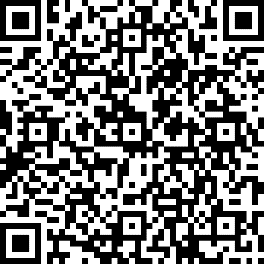 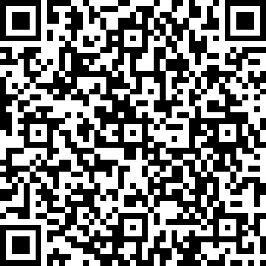 FRAT for UASFRAT for CWN Helitack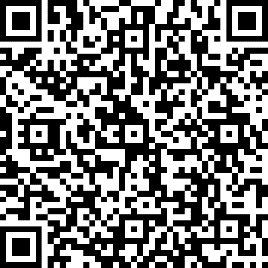 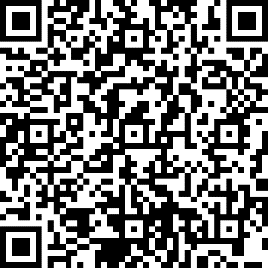 CRASH RESCUE / MEDIVAC PLANAdditional medical information attached?	YES 	NO General Instructions (in the event of an incident): Mission site duties and actions to be coordinated through dispatch in accordance with local search & rescue (SAR) and emergency crash rescue plan(s). These items will be discussed and recorded during the daily safety briefing.Specified crash rescue duties will be assigned to ground operations personnel each day before flights of any kind. Crash rescue and first aid equipment will be located near the helicopter operations site, and equipment’s location made known to all personnel. Information and instructions will be sent and received through the local dispatch office or communications.EMT(s) on site:  	 YES		  NONames & Level: First responder(s) on site:	 YES		  NONames & Type/Level:Medivac Helicopter on site?	 YES		  NO FAA Tail #:  Name/Vendor: Capabilities:      Hoist          Rappel          Short HaulLevel of care medivac personnel can provide: 	   ALS	   BLS	   UNKNOWNContact Information: Available medivac helicopters: 	 YES		  NO 		  UNKNOWN**Unknown: Select if medivac helicopter won’t be ordered for the mission or incident prior to need. The helicopter will be ordered on demand through the dispatch process. Dispatch will provide medivac ship call sign or tail number, including capabilities and contact information. ***Request all Medivac, Hoist/Extrication, & Short Haul Helicopters through your local interagency dispatch center**Interagency Emergency Helicopter Extrication Source List (PMS 512)MEDICAL FACILITIESCoordinate through your local dispatch centerMEDICAL FACILITIESCoordinate through your local dispatch centerMEDICAL FACILITIESCoordinate through your local dispatch centerMEDICAL FACILITIESCoordinate through your local dispatch centerFACILITYLAT / LONGADDRESSCONTACT FREQHelipad?Size Capable &Other InfoSyringa General Hospital (Idaho County Airport)N 45° 56.459' W 116° 07.097'Grangeville, ID208-983-1700155.340 TX Tone 156.7 YES        NONo Pad - Land at Idaho County Airport (KGIC) - Coordinates are for KGIC.Clearwater Valley HospitalN 46 29.19’   W 116 15.576’Orofino, ID208-476-4555155.340 TX Tone 156.7 YES        NOType 3 HelipadSt. Joseph’s Regional Medical - Level II Trauma CenterN 46° 25.016' W 117° 01.449'Lewiston, ID208-743-2511Primary 155.340 Secondary 155.280TX Tone 156.7 YES        NORoof Top - Type 2 - 9,000 lb. Dispatch Call Lead ER nurse direct: 208-799-6626.  Try 208-799-5799 if can't reach nurse direct.  State Comm 800-632-8000St. Patrick’s Medical Center - Level II Trauma CenterN 46° 52.524' W 113° 59.969'Missoula, MT406-543-7271Primary 155.340 Secondary 155.280TX Tone 156.7 YES        NORoof Top - Type 2 - 12,000lb Dispatch call ER direct:   208-669-0369McCall Memorial Hospital (McCall Airport)N 44° 53.841' W 116° 06.017'McCall, ID208-634-2221155.340TX Tone 156.7 YES        NONo Helipad - Land @ McCall Airport (KMYL) - Land on North Apron near compass rose.  Dispatch call 208-634-2221 to advise hospital and initiate ground transport.BURN CENTERSBURN CENTERSBURN CENTERSBURN CENTERSRegional Burn Center ant Harborview325 9th Av. 8th FloreSeatle, WA 98104325 9th Av. 8th FloreSeatle, WA 98104 YES        NOEastern Idaho Regional Medical Center Burn Center3100 Channing Way Idaho Falls, ID 83404Main Phone:208-529-6111 ER Direct:208-227-20013100 Channing Way Idaho Falls, ID 83404Main Phone:208-529-6111 ER Direct:208-227-2001 YES        NO YES        NO YES        NO